Załącznik 2. Do Regulaminu przyznawania i wypłacania specjalnego stypendium dla polskich pracowników naukowych - Uczestników programu stypendialnego Narodowej Agencji Wymiany Akademickiej – PROM - Międzynarodowa wymiana stypendialna doktorantów i kadry akademickiej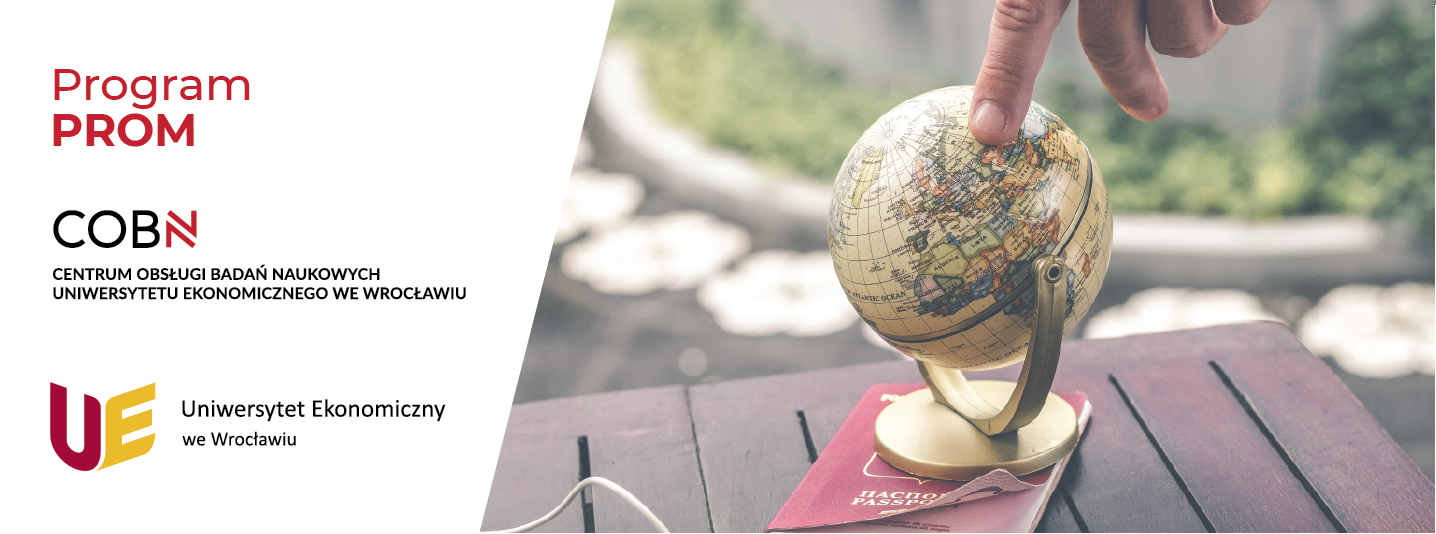 Szczegółowe kryteria oceny dorobku pracowników naukowych UEW za 3 ostatnie lata (2015-2018):Dorobek naukowy konsultanta* (Impact Factor i projekty naukowe) - 1-3 pkt. Publikacje w języku polskim – 1 pkt Publikacje w języku polskim (lista A) – 2 pkt Publikacje w języku angielskim – 3 pktPublikacje w języku angielskim (lista A) – 4 pkt Złożone granty – 2 pkt Realizowane granty (kierownik) – 4 pkt Realizowane granty (wykonawca) – 2 pkt Udział w konferencji krajowej (poster) – 1 pkt Udział w konferencji krajowej (wystąpienie) – 2 pkt Udział w konferencji zagranicznej (poster) – 3 pkt Udział w konferencji zagranicznej (wystąpienie) – 4 pktDodatkowa aktywność na rzecz uczelni – 1 pkt Łączenie więcej niż jednego typu działań w ramach finansowanej aktywności (np. konsultacje naukowe w ramach wyjazdu konferencyjnego) - 2 pkt.List motywacyjny, opis krótkiej formy kształcenia i obszaru badawczego, który będzie realizowany w związku z wyjazdem w ramach konkursu – 10 pkt* W przypadku wyjazdów na konsultacje.Ocena dorobku kandydatów będzie dokonywana przez Komisję Rektorską ds. rozwoju wiedzy i kompetencji naukowo-badawczych.Biorąc pod uwagę konieczność zgodności procedury wyłaniania Uczestnika Projektu z warunkami wskazanymi w Art. 7 Regulaminu, lista rankingowa będzie opracowywana oddzielnie dla kobiet i mężczyzn, będzie również odzwierciedlać próg wiekowy.Organizator zastrzega sobie możliwość zmiany kryteriów w trakcie trwania rekrutacji z przyczyn niezależnych. Projekt jest finansowany z funduszy Unii Europejskiej, w tym Europejskiego Funduszu Społecznego.